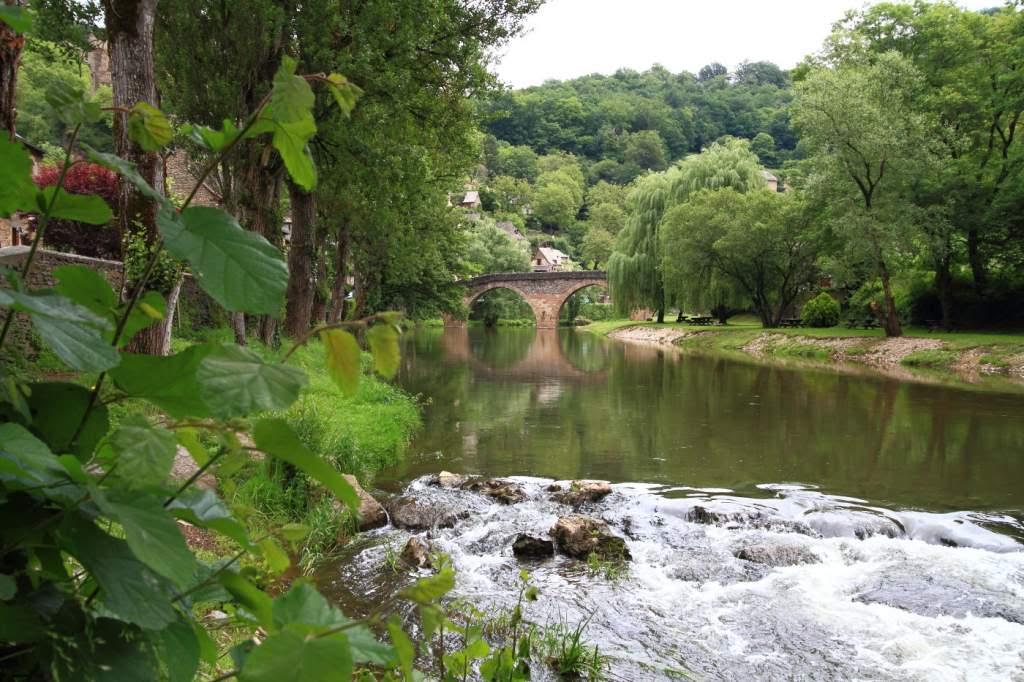 Belcastel ou la beauté authentique.La nature est pittoresque dans ce village aveyronnaisÉtagé sur les pentes abruptes, l'équilibre est parfaitEntre la verdure et les vieilles pierres traditionnelles.A son pied, l'Aveyron coule dans une sérénité intemporelle.La beauté du site me séduit, son charme authentiquePlait à mon cœur, l'attrait du lieu est fantastique.Son château aux formes imposantes trône massivementAu sommet de la roche, au-dessus des toits, dominant.Sa grandeur et sa naissance moyenâgeuse imposent le respect,Ses vieilles pierres ambrées ont une âme remplie de secrets.Cet édifice n'a pas pris une ride, les années l'ont conservé,Les épisodes guerriers semblent l'avoir épargné.Sa structure massive lui confère son invulnérabilité,Son donjon carré s'élance vers le ciel azuré.Le soleil met de l'or sur la façade exposée,Ce délice mielleux exprime une douceur édulcorée.Ses tours circulaires l'entourent avec plus de modestieMais l'ensemble est radieux, le vert végétal l'adoucit. .Un ancien pont enjambe le fleuve et reflète dans l'eauSa magnifique image beige dans un sublime décor.Ce village doucereux est un dédale de minéral enchanteurQue dame nature courtise volontiers pour notre bonheur.Marie Laborde